國立高雄應用科技大學觀光管理系海外實習報告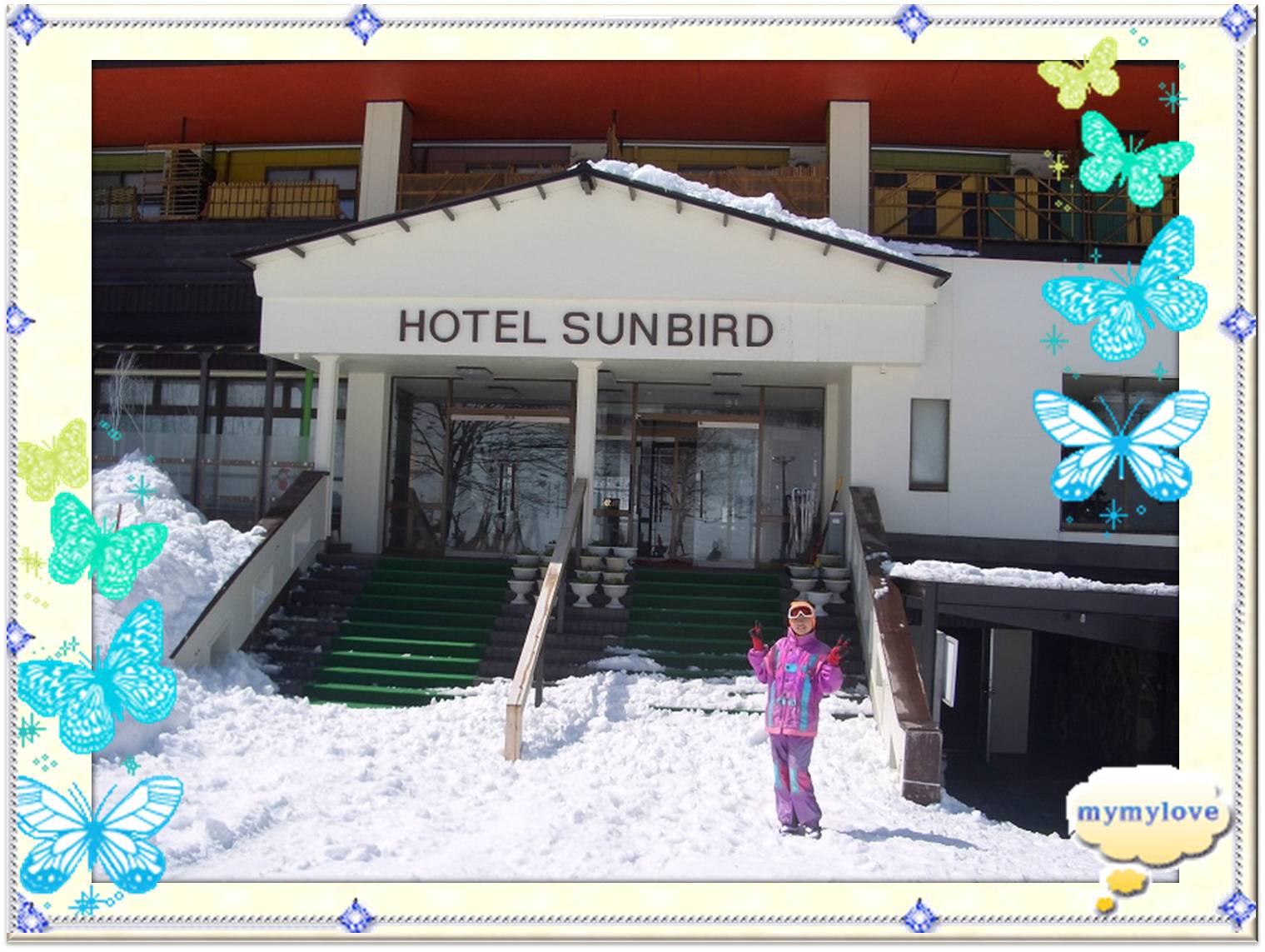 指導老師：王明元學  生  ：林麗月ホテル　サンバード目　　錄目　錄	i表目錄	ii圖目錄	iii前言	1第壹章  實習單位簡介	2第一節	飯店簡介	2第二節	交通位置	3第三節	館內介紹	4第四節	料理介紹	7第貳章  實習工作內容	11第一節	工作項目	11第二節	工作流程	12第三節	工作話術	16第參章  實習遭遇困難與解決	33第一節	語言	33第二節	待人接物	33第肆章  實習心得與感想	34第伍章  結論與建議	35附錄	36表目錄表 1 飯店簡介	2表 2 工作項目	11表 3 來客數40人以下流程表	12表 3 來客數40人以上流程表	13表 5 櫃台工作流程表	14表 6 一般客較多時流程表	15表 7 バイキング(自助餐)流程表	16表 8 早餐吃setting流程表	17表 9 夕　食流程表	18表 10 夕　食流程表(續)	19表 11 宴　　会流程表	20表 12 宴　　会流程表(續)	21表 13 二号館のご案内流程表	22表 14 一号館のご案内流程表	23表 15 Check out流程表	24表 16 貸切露天風呂流程表	25表 17売 店流程表	26表 18 受　付(雪季)流程表	27表 19 雪季CHECK IN (早上已受付過)流程表	29表 20 CHECK IN(非雪季)流程表	30表 21 CHECK IN(非雪季)流程表（續）	31圖目錄圖 1 飯店地圖	2圖 2 開車路線	3圖 3 大眾交通工具路線	3圖 4 一樓餐廳	4圖 5 大廣間	4圖 6白樺之間	4圖 7 個人湯屋	4圖 8 百景花	4圖 9 大浴場	4圖 10 滑雪場	5圖 11 居酒屋	5圖 12 pub		5圖 13 桌球間	5圖 14 網球場	5圖 15 高爾夫球場	6圖 16自動腳踏車	6圖 17 Ｂ食早餐	7圖 18 Ｃ食早餐	7圖 19自助餐	8圖 20 Ｂ食大人晚餐	9圖 21 Ｂ食小孩晚餐	9圖 22 Ｂ食幼兒晚餐	9圖 23 Ｃ食晚餐	10圖 24 宴會		10前言    首先非常感謝系上提供這次日本實習的機會，也非常感謝王明元主任在大地震之後，還是一樣大力支持我們回到日本繼續實習，並且遠赴日本來探望我們；還有家人、朋友們的支持。	一年將盡，實習生活也接近尾聲，心中百感交集。飯店的大家就像是家人、朋友一樣，每天生活在一起，工作在一起彼此加油、打氣，一起度過喜、怒、哀、樂、一起走過春、夏、秋、冬，每天用心體會生活、每天盡心盡力工作，我想這會是我人生中非常特別、難忘的一年。	回想起當初會來實習的理由，從大一開始來日本實習就是我的夢想。已經大四的我，曾有老師曾經勸我放棄，我記得我回答老師：「這是我的夢想，我就是想要被操到哭，我就是要知道我有多少能耐。」勇敢做夢、築夢踏實!也有學妹問我：「學姊，妳覺得我該去日本實習嗎？」我說：「去日本實習妳可能會後悔，但是不來，妳一定會後悔。」對於未知的未來，我們總有恐懼，但是勇敢踏出第一步，這個世界將會為妳而改變。這份實習報告著重於希望能夠讓下一屆的學弟妹快速上手，因此工作話術和工作流程等部份著墨較多，並且整理出在工作上曾經遇到的狀況之應對，希望能夠幫助到學弟妹。こずえ　第壹章  實習單位簡介飯店簡介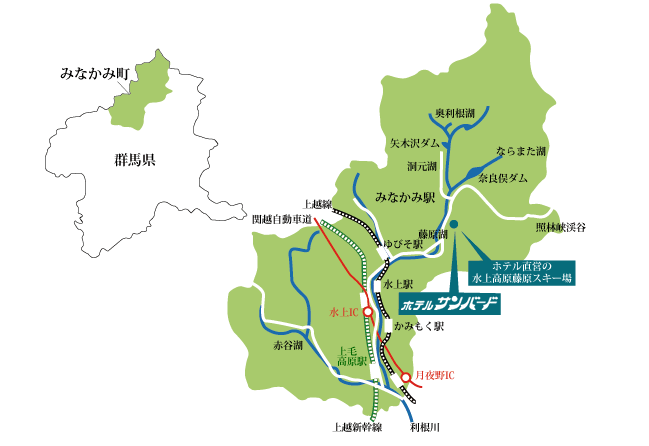 圖 1 飯店地圖表 1 飯店簡介交通位置以下介紹前往飯店的交通方式，分別以「開車」、「大眾交通工具」來說明。一、開車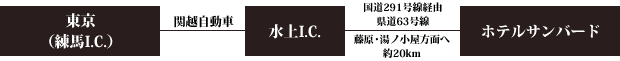 圖 2 開車路線二、大眾交通工具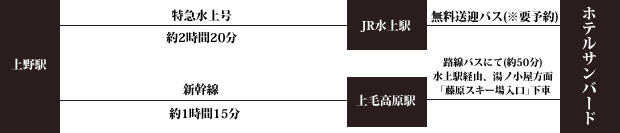 圖 3 大眾交通工具路線三、飯店送迎巴士【4月上旬～12月中旬】
お迎え＝14：21（水上5号）、送り＝10：00
【12月中旬～4月上旬】
お迎え＝9：41（水上1号）または12：21（水上3号）
送り＝10：00または15：30館內介紹食事會場風呂休閒設施料理介紹早餐Ｂ食晚餐Ｃ食晚餐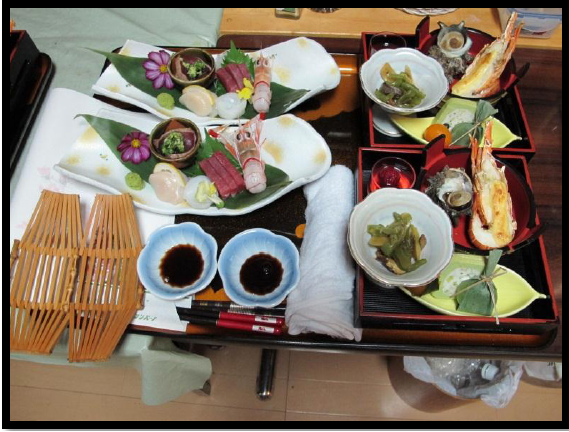 圖 23 Ｃ食晚餐宴會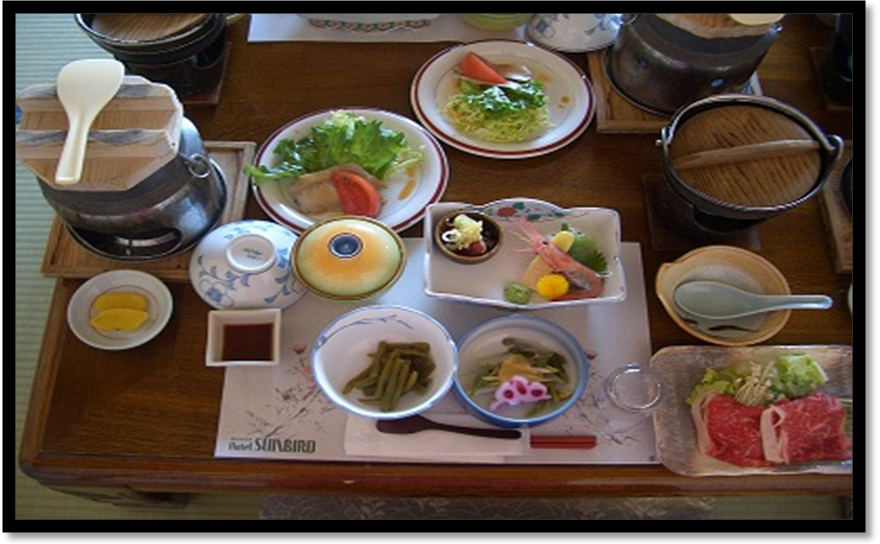 圖 24 宴會第貳章  實習工作內容工作項目表 2 工作項目工作流程研修生的工作內容、時間是不固定的，會依照「客群」、「來客數」、「各部門的需要」而有所變動。來客數40人以下流程表 3 來客數40人以下流程表來客數40人以上流程表 4 來客數40人以上流程表櫃檯表 5 櫃台工作流程表一般客較多時表 6 一般客較多時流程表工作話術バイキング(自助餐)流程表 7 バイキング(自助餐)流程表早餐吃setting表 8 早餐吃setting流程表夕　食表 9 夕　食流程表宴　　会 表 11 宴　　会流程表表 12 宴　　会流程表(續)二号館のご案内表 13 二号館のご案内流程表一 号 館　の　ご　案　内表 14 一号館のご案内流程表Check out表 15 Check out流程表備註：1~5號的風景是　4/3～12/20是6~10號的風景是朝日岳側11號什麼也看不到3和9號是小間的整點時間預約，可以用40分鐘表 16 貸切露天風呂流程表売 店(這裡給我全背！)表 17売 店流程表受　付(雪季)表 18 受　付(雪季)流程表雪季CHECK IN (早上已受付過)表 19 雪季CHECK IN (早上已受付過)流程表CHECK IN(非雪季)表 20 CHECK IN(非雪季)流程表表 21 CHECK IN(非雪季)流程表（續）第肆章  實習遭遇困難與解決語言雖然在台灣取得日文三級的合格證書，但是，來到了日本，才深深的體會到，「念書」與「實際會話」是兩回事。一開始不只是說的問題，還有聽力上也是一大問題。這裡有來自日本其他縣市的員工，每個人多多少少帶著各地方的口音。除了聽懂與習慣說話的口音也是一大障礙。剛開始的時候，對自己會有一點否定，覺得是不是自己日本念得不夠？是不是自己的努力不夠？但聽不懂跟說不出口，都是很正常的，不需要給自己太大的壓力。可以先從將工作的話術背熟、慢慢的、大聲的、有自信心的說出口開始。面對客人的自信來自於對話術背得有多熟，可以和同伴將相互練習，聽自己和別人的發音，有沒有什麼不對，調整彼此之間的發音。空閒時間也可以多看日劇或是綜藝節目，來練習聽力。空檔時間也可以多多跟日本人聊天，不要覺得自己日文很差就不都不開口，這是不對的!日本人們也會努力猜出我們想要表達的意思，互相向對方學習。待人接物素聞日本人非常重視禮貌，來到這裡，真的有很深的體會。每次見面都要打招呼，不管是對客人或者是對其他的從業員，收到其他從業員的禮物，下次見面時也一定要再謝謝對方。有的時候，會因為和對方漸漸熟識而忘了給有的禮節，日本人不會特別的說什麼，但是，對於禮儀深根植地的日本人來說，會漸漸避而遠之。面對客人時，也要時常保持笑容，親切的和客人打招呼。第伍章  實習心得與感想我們這一屆真的是非常非常特別難得的一屆，怎麼說呢？百年的大地震就這麼發生在，我們來到日本後的兩個月。為了我們的生命安全著想，學校希望我們能夠回到台灣，於是這等於給了我們重新選擇的機會。最初，我非常希望能夠直接留在日本，不要回台灣，但是朋友們擔心不已，也讓自己再有一個緩衝的時間，短暫的回到了台灣。回到台灣的我，突然覺得非常的寂寞，也非常不甘心，自己的夢想就因為一場地震而斷送，於是在最短的時間內又回到了日本。再次回到日本的我，非常的開心，又可以再和飯店的大家見面。回到日本沒多久，夫人和會長就去環遊世界了。飯店裡只有我一個台灣人，就在夫人不在的期間，發生了也許不愉快的事。讓我不禁思考，我的回來是對的嗎？就這樣一路跌跌撞撞，痛苦、難過的時候，總會不自覺得想，這一年…什麼時候才過得完？時間過得好快…一年就這麼快過完了。回想起這一年發生了許許多多的事，有難過、開心、痛苦、歡笑，這一年是多麼的寶貴。在這一年與日本人相處之中，看到了日本人們的優點與缺點，讓我了解到，其實我不差!他們是日本人，我是台灣人，一樣都是人，都會犯錯，都各有優點。我們有思考、行為、文化有著許多的不同，讓我學習到了「忍耐」和「包容」，讓我學習到了從慣有的思考模式中去換一個角度想，這一年真的是收獲非常多的一年^^第陸章  結論與建議「這一年可以過得很開心也可能會難過，就看妳自己選擇怎麼過。」我想這應該是所有來這裡實習過的人，都會對下一屆的學妹說的話。心態上，盡量保持心情愉快，學著怎麼苦中作樂，從辛苦的工作過程中，找尋樂趣。另外也可以想像自己是個日本人，在想法與思考上，我們有著太多不同之處，在我們台灣人眼裡，也許是一件非常不合理的事，但可能對日本人來說，也許是件稀鬆平常的事，對調角色來思考，也許就會剩下很多煩惱！食-飯店提供三餐，偶爾也會帶我們下山買零食，所以基本上食的方面是不用擔心的^^而且基本上都會胖著回台灣!但日本人偏愛吃生、冷的食物，肉類也以牛肉為主，對於愛吃熟食的台灣人而言，可能需要一點時間習慣。衣-飯店會發二制服，平常上班都是穿制服。制服裡面的衣服必需是黑色，夏天換制服的時候，裡面則必需是白色。這裡的雪季很長，大概從12月到隔年的5年左右，因此保暖衣物是決對要好好準備的：毛帽、口罩、圍巾、手套等等。住-飯店提供宿舍，就像一個小公寓一樣，裡面有三個房間。生活所需的傢俱一應俱全，唯一要擔心的大概就是小心妳的枕邊人會打呼、磨牙、踢被子!行-飯店位於水上町的一座深山裡，平常下山幾乎都是於日本人們開車帶我們下山。搭公車到最近的水上車站要40分鐘，車資1200日幣，因此平常我們不太自行出門。出門也必需經過夫人的同意!娛樂-平常出門的機會非常的少，休假期間大多是在飯店上網，或是待在宿舍看書，當然夫人為了體恤我們的工作的辛勞也會派人或親自待我們出去玩!附錄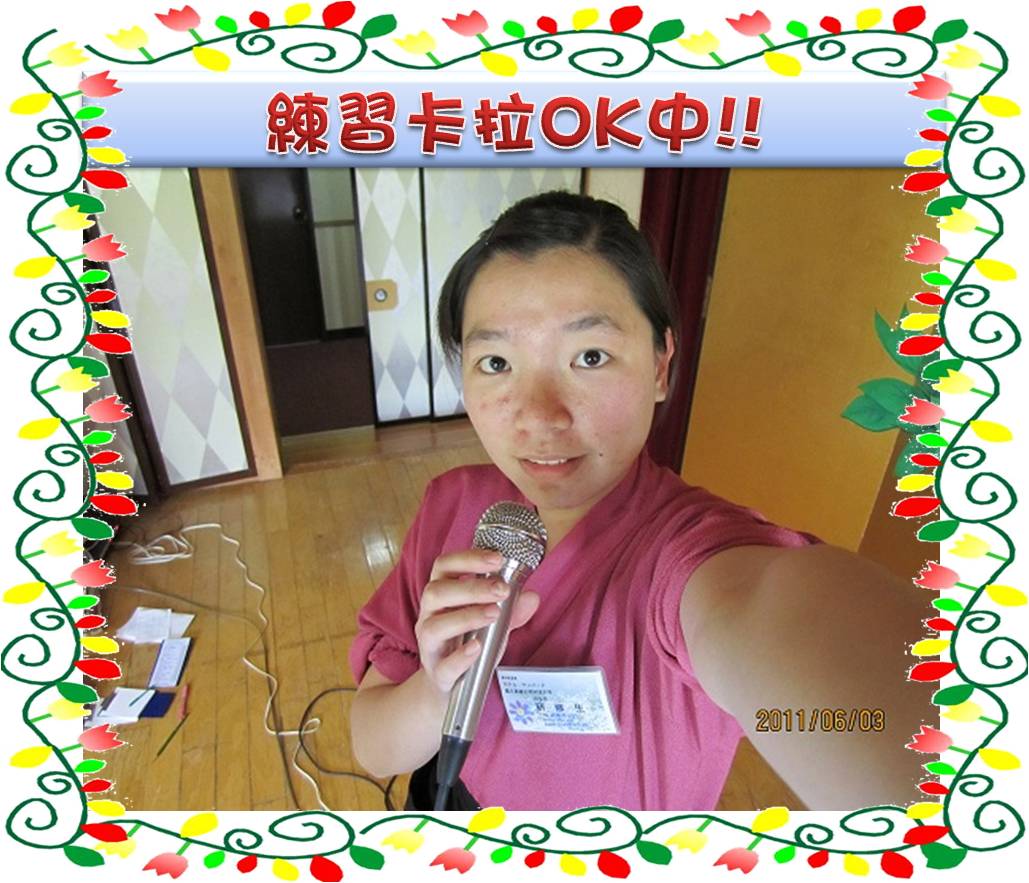 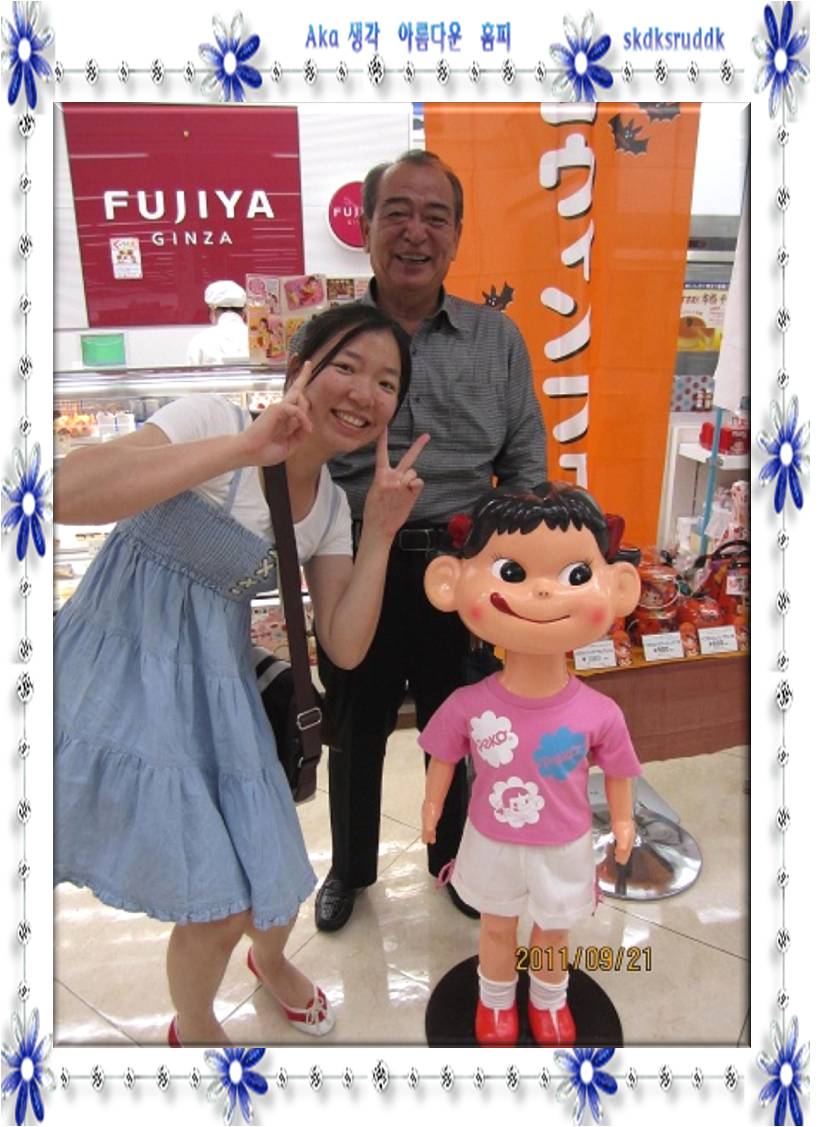 練習唱卡拉okＡk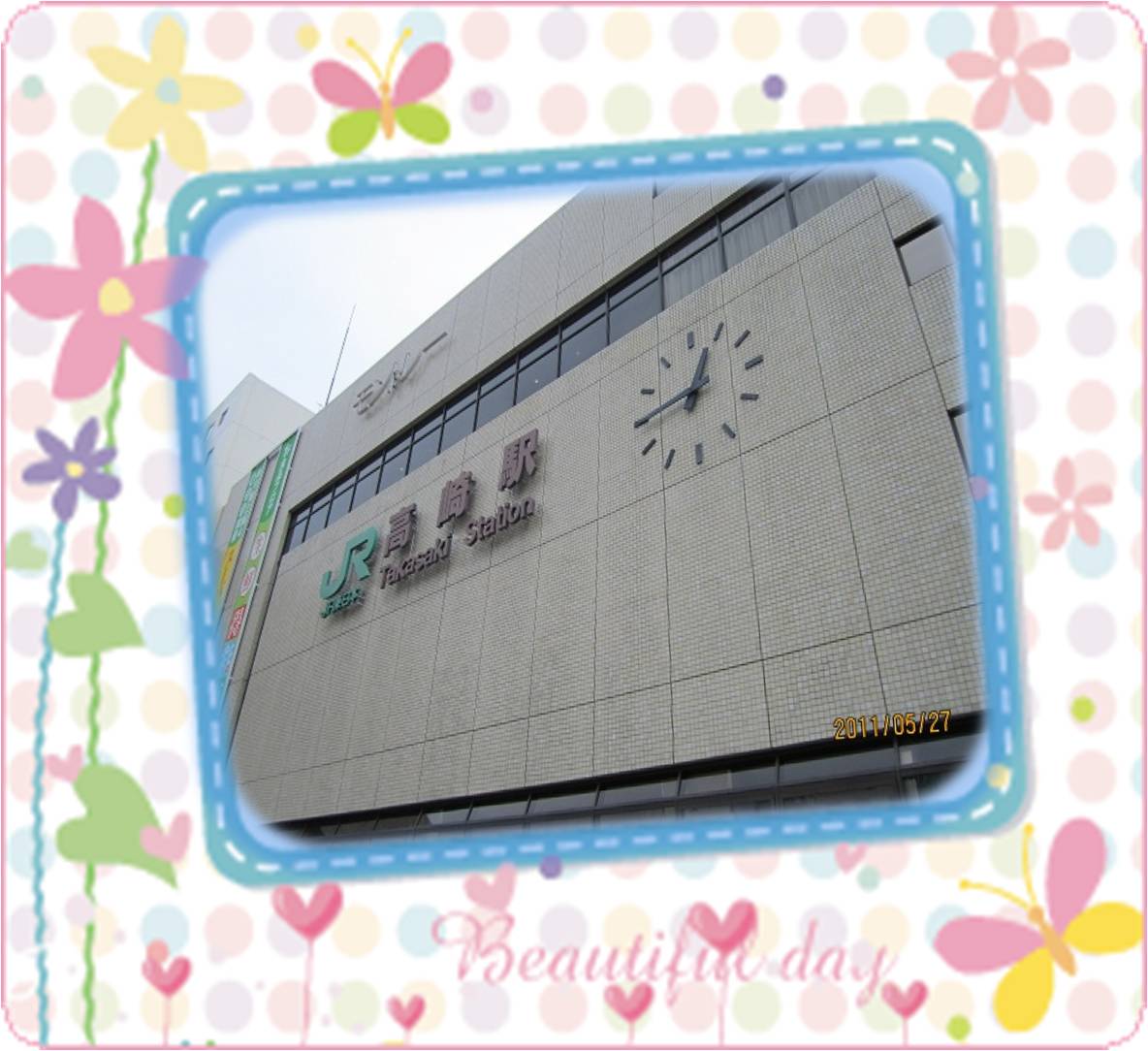 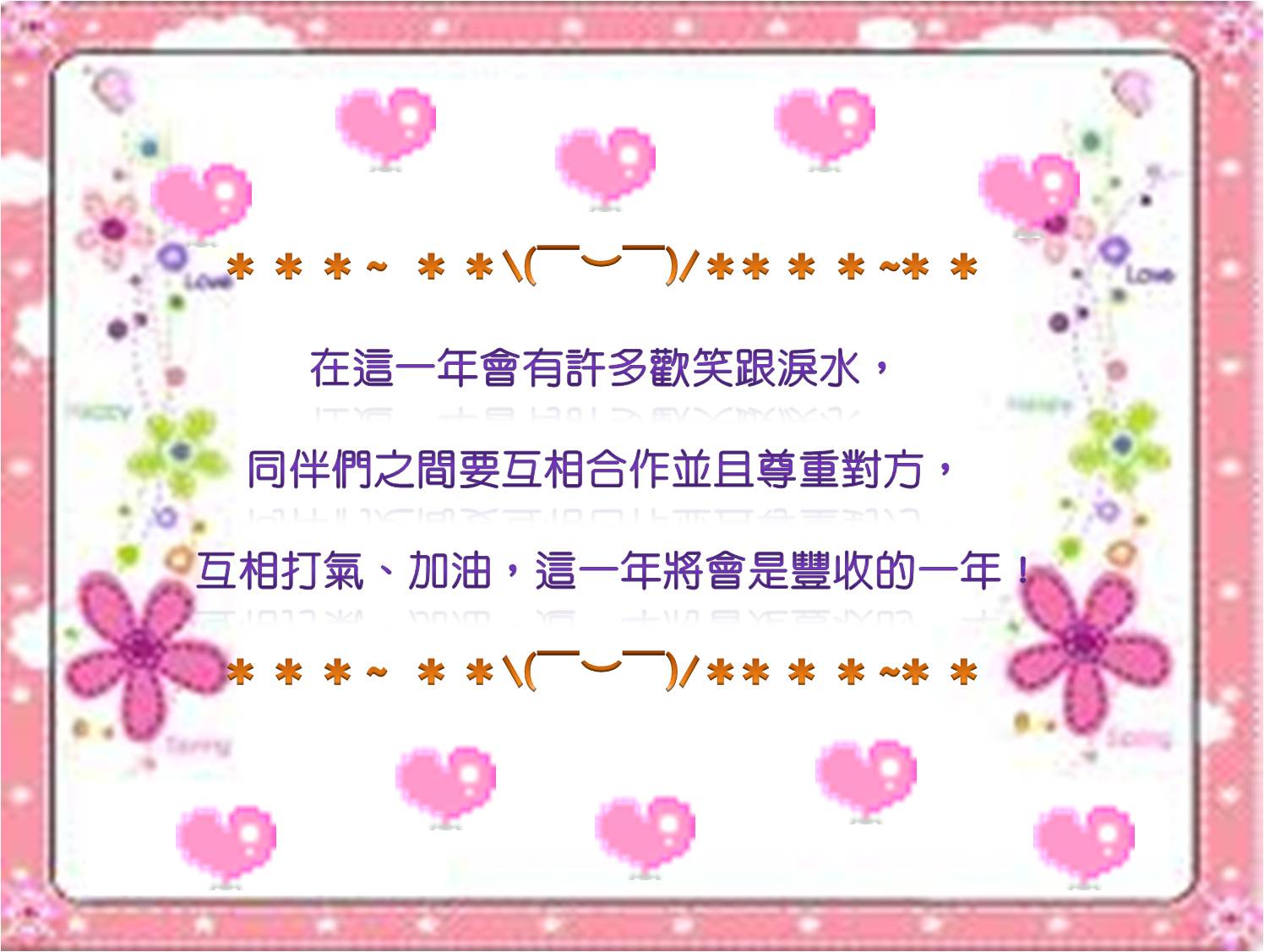 飯店簡介飯店簡介飯店名稱ホテル　サンバード電話0278-75-2321地址〒日本群馬縣利根郡水上町藤原4957-1網址www.hotel-sunbird.com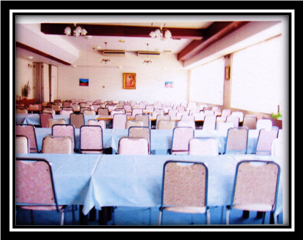 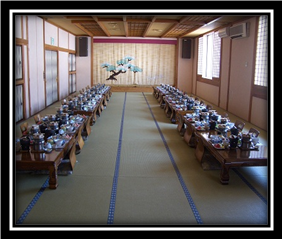 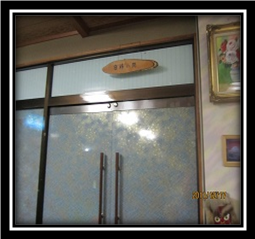 圖 4 一樓餐廳圖 5 大廣間圖 6白樺之間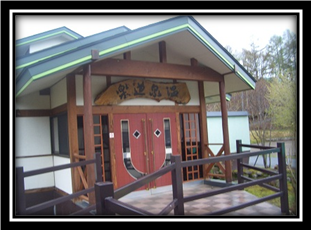 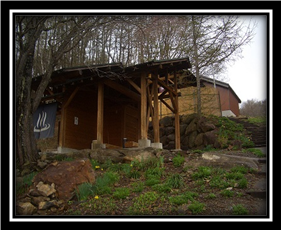 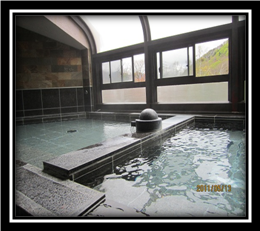 圖 7 個人湯屋圖 8 百景花圖 9 大浴場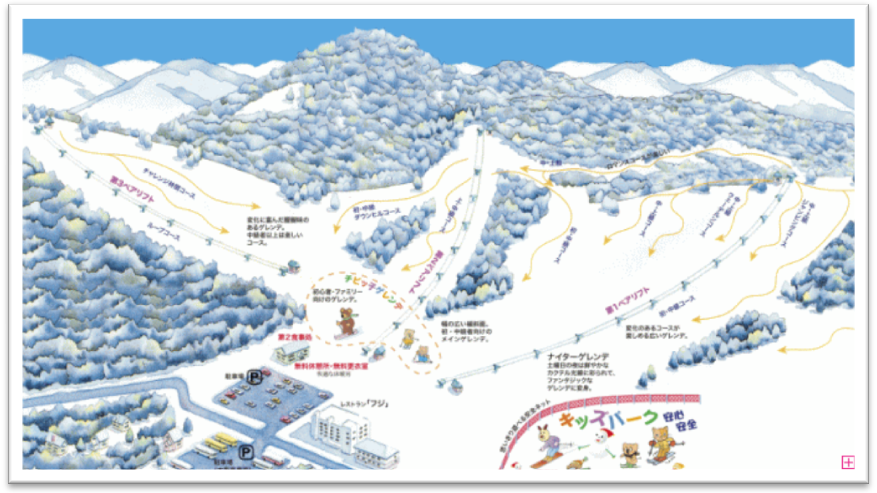 圖 10 滑雪場圖 10 滑雪場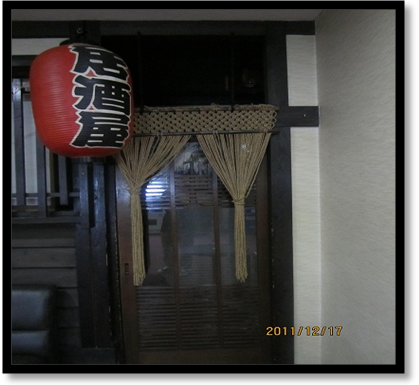 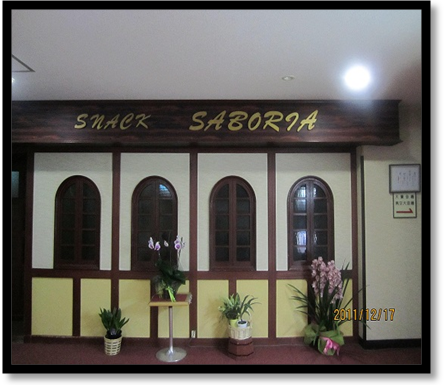 圖 11 居酒屋圖 12 pub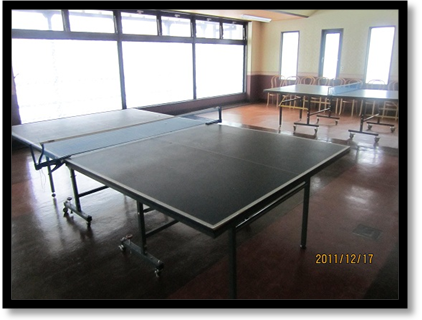 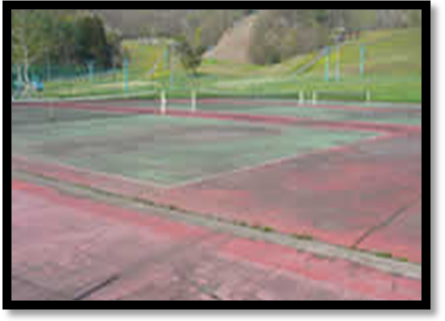 圖 13 桌球間圖 14 網球場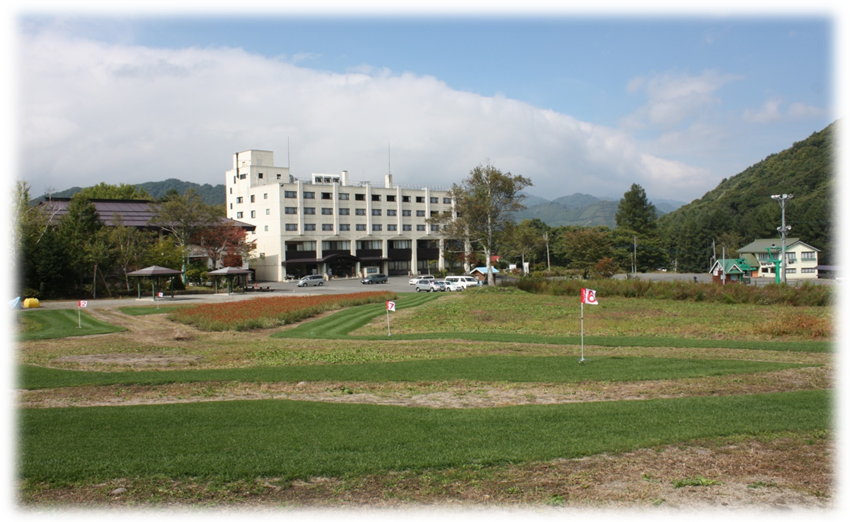 圖 15 高爾夫球場圖 15 高爾夫球場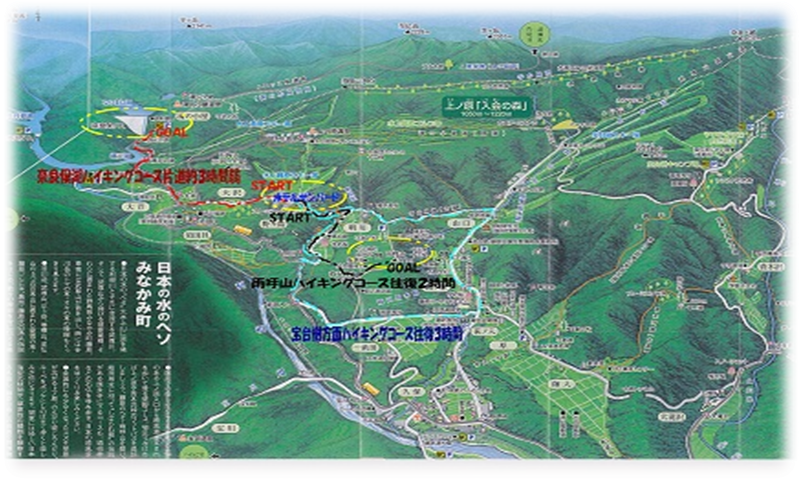 圖 16 自動腳踏車圖 16 自動腳踏車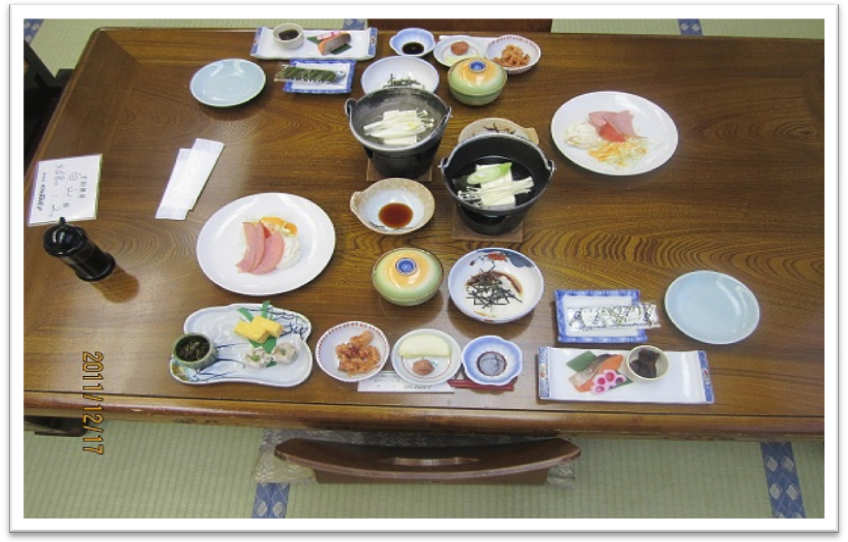 圖 17 Ｂ食早餐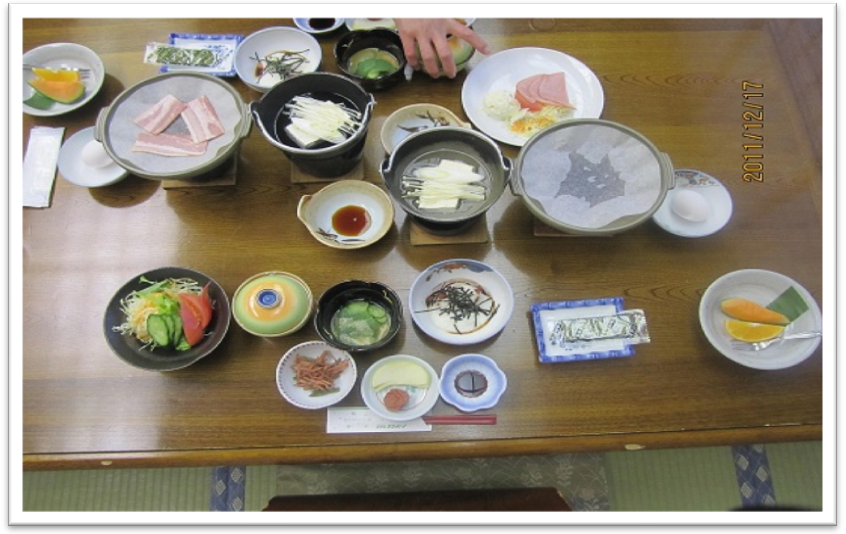 圖 18 Ｃ食早餐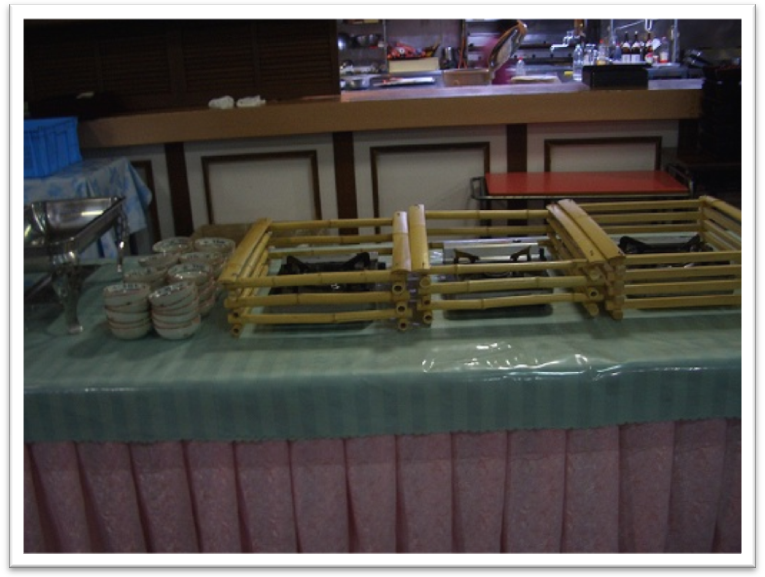 圖 19自助餐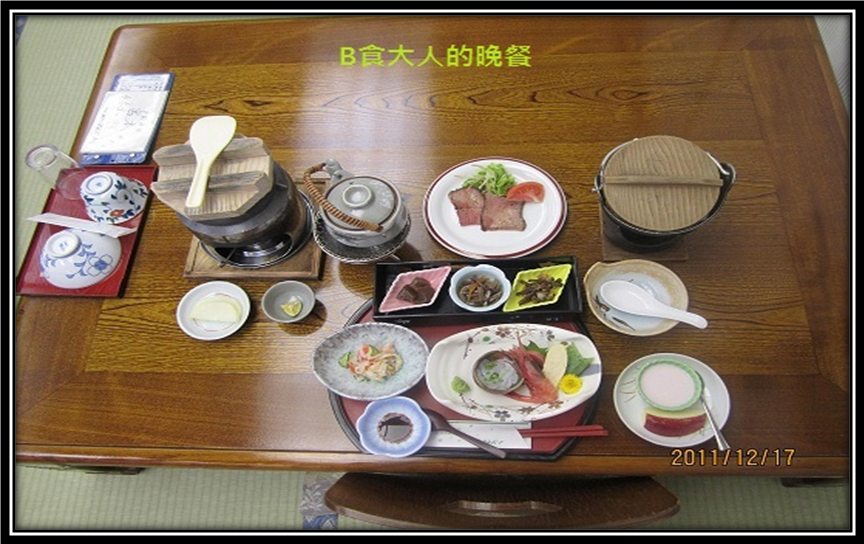 圖 20 Ｂ食大人晚餐圖 20 Ｂ食大人晚餐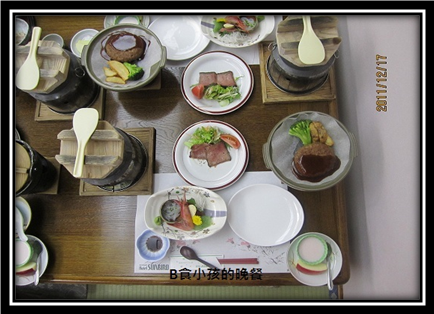 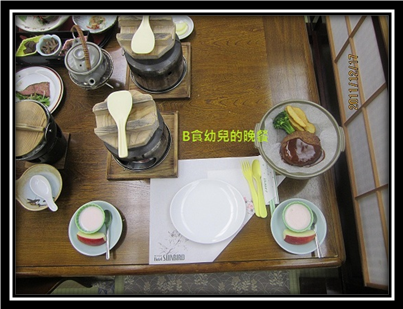 圖 21 Ｂ食小孩晚餐圖 22 Ｂ食幼兒晚餐地點工作內容工作內容工作內容餐廳1.擺餐2.帶位1.擺餐2.帶位3.收餐4.清潔客房1.收垃圾2.作床3.放備品4.補熱水1.收垃圾2.作床3.放備品4.補熱水5.補杯子6.吸塵7.擦塵櫃檯1.CHECK OUT2.CHECK IN3.收銀4.帶房1.CHECK OUT2.CHECK IN3.收銀4.帶房5.咨詢6.保管貴重物品7.維特大廳整潔賣店1.收銀2.維特賣店清潔1.收銀2.維特賣店清潔1.收銀2.維特賣店清潔其他其他其他其他1.園藝2.拔蘿蔔3.維持飯店周遭清潔1.園藝2.拔蘿蔔3.維持飯店周遭清潔4.打掃個人湯屋5.寫信封或賀年卡4.打掃個人湯屋5.寫信封或賀年卡工作時間工作項目工作內容07:30出勤食事會場準備、擺放料理08:00帶位點火、上白飯、味噌湯、熱茶利用空檔時間輪流用餐利用空檔時間輪流用餐利用空檔時間輪流用餐約09:00收拾收拾餐具、整理食事會場有宴會客人時，要去飯店門口目送客人離開有宴會客人時，要去飯店門口目送客人離開有宴會客人時，要去飯店門口目送客人離開10:00房務支援房務作房12:00工作結束工作結束12:00-16:00休息時間回宿舍休息16:00出勤食事會場準備、擺放料理17:00確認未CHECK IN的客人1.生食(生魚片、肉片)需在客人用餐前的一個小時擺放。2.在客人在的坐位卡上註記用餐時間17:30釜飯點火釜飯需在客人用餐前的半個小時點火※利間中間空檔時間，將明天早餐的餐具先數好，以方便之後SET早餐。※利間中間空檔時間，將明天早餐的餐具先數好，以方便之後SET早餐。※利間中間空檔時間，將明天早餐的餐具先數好，以方便之後SET早餐。18:00帶位點火、上茶碗蒸、天婦羅、味噌湯、飲料利用空檔時間輪流用餐利用空檔時間輪流用餐利用空檔時間輪流用餐約19:30收拾收拾餐具、整理食事會場20:30SET早餐將明天早餐需用到的餐具擺放好21:00工作結束工作結束工作時間工作時間工作內容07:00or07:30自助餐前台自助餐前台自助餐前台確認客人的房號C食的客人需另外上水果及培根蛋點火超過8:30未到的客人，需打電話提醒客人用餐確認客人的房號C食的客人需另外上水果及培根蛋點火超過8:30未到的客人，需打電話提醒客人用餐07:00or07:30盛飯盛飯盛飯尋問客人需要白飯或白粥尋問客人需要白飯或白粥07:00or07:30盛味噌湯盛味噌湯盛味噌湯尋問客人是否需要味噌湯尋問客人是否需要味噌湯07:00or07:30機動組機動組機動組隨時注意自助餐台的整潔協助客人取餐客人離場後，迅速收拾餐具，以便之後的客人用餐隨時注意料理及飲品的量，補足料理、飲品隨時注意自助餐台的整潔協助客人取餐客人離場後，迅速收拾餐具，以便之後的客人用餐隨時注意料理及飲品的量，補足料理、飲品利用空檔時間輪流用餐利用空檔時間輪流用餐利用空檔時間輪流用餐利用空檔時間輪流用餐利用空檔時間輪流用餐利用空檔時間輪流用餐09:00收拾收拾收拾清潔桌面、將保溫台撤下清潔桌面、將保溫台撤下有宴會客人時，要去飯店門口目送客人離開有宴會客人時，要去飯店門口目送客人離開有宴會客人時，要去飯店門口目送客人離開有宴會客人時，要去飯店門口目送客人離開有宴會客人時，要去飯店門口目送客人離開有宴會客人時，要去飯店門口目送客人離開10:00房務房務房務支援作房支援作房12:00結束結束結束結束結束12:00-16:00休息時間休息時間休息時間休息時間休息時間16:00出勤出勤出勤食事會場準備、擺放料理食事會場準備、擺放料理17:00確認未CHECK IN的客人確認未CHECK IN的客人確認未CHECK IN的客人生食(生魚片、肉片)需在客人用餐前的一個小時擺放。在客人在的坐位卡上註記用餐時間。生食(生魚片、肉片)需在客人用餐前的一個小時擺放。在客人在的坐位卡上註記用餐時間。※若食事會場只有開２樓，且隔天早上為自助餐時，可利用中間空檔時間，至１樓先將自助餐的餐具擺好。※若食事會場只有開２樓，且隔天早上為自助餐時，可利用中間空檔時間，至１樓先將自助餐的餐具擺好。※若食事會場只有開２樓，且隔天早上為自助餐時，可利用中間空檔時間，至１樓先將自助餐的餐具擺好。※若食事會場只有開２樓，且隔天早上為自助餐時，可利用中間空檔時間，至１樓先將自助餐的餐具擺好。※若食事會場只有開２樓，且隔天早上為自助餐時，可利用中間空檔時間，至１樓先將自助餐的餐具擺好。※若食事會場只有開２樓，且隔天早上為自助餐時，可利用中間空檔時間，至１樓先將自助餐的餐具擺好。17:30釜飯點火釜飯點火釜飯需在客人用餐前的半個小時點火釜飯需在客人用餐前的半個小時點火釜飯需在客人用餐前的半個小時點火18:00帶位帶位點火、上茶碗蒸、天婦羅、味噌湯、飲料點火、上茶碗蒸、天婦羅、味噌湯、飲料點火、上茶碗蒸、天婦羅、味噌湯、飲料利用空檔時間輪流用餐利用空檔時間輪流用餐利用空檔時間輪流用餐利用空檔時間輪流用餐利用空檔時間輪流用餐利用空檔時間輪流用餐因來客數較多，為讓客人享受到良好的服務，用餐時間會調整為1800、1830、1900三個時段用餐，因此後續的工作內容相同、只是工作時間會延後結束。因來客數較多，為讓客人享受到良好的服務，用餐時間會調整為1800、1830、1900三個時段用餐，因此後續的工作內容相同、只是工作時間會延後結束。因來客數較多，為讓客人享受到良好的服務，用餐時間會調整為1800、1830、1900三個時段用餐，因此後續的工作內容相同、只是工作時間會延後結束。因來客數較多，為讓客人享受到良好的服務，用餐時間會調整為1800、1830、1900三個時段用餐，因此後續的工作內容相同、只是工作時間會延後結束。因來客數較多，為讓客人享受到良好的服務，用餐時間會調整為1800、1830、1900三個時段用餐，因此後續的工作內容相同、只是工作時間會延後結束。因來客數較多，為讓客人享受到良好的服務，用餐時間會調整為1800、1830、1900三個時段用餐，因此後續的工作內容相同、只是工作時間會延後結束。20:00收拾收拾收拾餐具、整理食事會場收拾餐具、整理食事會場收拾餐具、整理食事會場21:00SET早餐SET早餐將明天早餐需用到的餐具擺放好將明天早餐需用到的餐具擺放好將明天早餐需用到的餐具擺放好21:30工作結束工作結束工作結束工作結束工作結束工作時間工作項目工作內容07:30確認帳單1.整理check out的帳單2.必須會念客人的名字※櫃檯的班如果是07:30 or 08:00必須吃飽再出勤!※櫃檯的班如果是07:30 or 08:00必須吃飽再出勤!※櫃檯的班如果是07:30 or 08:00必須吃飽再出勤!09:00|10:00Check out收鑰匙、收錢、遞優惠券10:00清潔整理大廳、澆花、吸塵12:00用餐用餐13:00清潔整理玄關大廳14:00|18:00Check in及櫃檯工作1.站玄關:至停車場迎接客人、提行李、引導至櫃檯。14:00|18:00Check in及櫃檯工作2.chek in:簡單的館內介紹、確認用餐時間14:00|18:00Check in及櫃檯工作3.帶房:引導客人至房間、介紹館內設施、逃生出口。14:00|18:00Check in及櫃檯工作4.接內線電話14:00|18:00Check in及櫃檯工作5.賣店14:00|18:00Check in及櫃檯工作6.接受個人湯屋預約18:00支援支援餐廳帶位服務客人約18:30工作結束工作結束工作時間工作項目工作內容14:00|16:00Check in及櫃檯工作1.站玄關:至停車場迎接客人、提行李、引導至櫃檯。14:00|16:00Check in及櫃檯工作2.chek in:簡單的館內介紹、確認用餐時間14:00|16:00Check in及櫃檯工作3.帶房:引導客人至房間、介紹館內設施、逃生出口。14:00|16:00Check in及櫃檯工作4.接內線電話14:00|16:00Check in及櫃檯工作5.賣店16:00備餐擺餐.17:00確認未check in的客人1.生食(生魚片、肉片)需在客人用餐前的一個小時擺放。2.在客人在的坐位卡上註記用餐時間17:30釜飯點火釜飯需在客人用餐前半個小時前點火18:00帶位1.引導客人入座18:00帶位2.點火、餐點介紹18:00帶位3.送上飲料or介紹水、茶18:00帶位4.送上茶碗蒸及天婦羅18:00帶位5.開飯的客人送上味噌湯利用中間空檔時間輪流吃飯利用中間空檔時間輪流吃飯利用中間空檔時間輪流吃飯19:30收餐收拾餐具、桌面20:30SET早餐將明天的早餐餐具事先SET好流程順序/對話/情況應對/內容問候語おはようございます跟客人要食事券おおいします。跟客人收食事券
(兩句皆可)おをいただきます。おをおかりいたします。客人忘了帶食事券時おはですか？感謝語ありがとうございます。帶位ごでございます。請客人拿托盤こちらおどうぞ。C食的客人C食的客人おはのでございます。おはのでございます。テブールのについておりますので、ごゆっくり、どうぞ。テブールのについておりますので、ごゆっくり、どうぞ。幫C食客人點火にをつけさせていただきます。こちらきでございます。ごゆっくり、どうぞこちらきでございます。ごゆっくり、どうぞ備註：一個人盛飯、一個人盛湯、其他是機動組。機動組也要幫忙C客人帶位、補料理。自助餐台上的檯面整潔協助行動不便的老人取料理、用餐完畢客人的桌面清潔。備註：一個人盛飯、一個人盛湯、其他是機動組。機動組也要幫忙C客人帶位、補料理。自助餐台上的檯面整潔協助行動不便的老人取料理、用餐完畢客人的桌面清潔。流程順序/對話/情況應對/內容問候語、帶位おはようございます(早安)とじでおいしますにをつけさせていただきます。こちらでございます。ただいまごとをおちいたしますので、お持ちくださいませ、ごゆっこりどうぞ。にをつけさせていただきます。こちらでございます。ただいまごとをおちいたしますので、お持ちくださいませ、ごゆっこりどうぞ。備註：一個人盛飯、一個人盛湯、其他人幫忙帶位。通常先上飯、上味噌湯、上熱茶備註：一個人盛飯、一個人盛湯、其他人幫忙帶位。通常先上飯、上味噌湯、上熱茶サービステーブルのに、ジュースとフルーツごしておりました。
ごにどうぞ。サービステーブルのに、ジュースとフルーツごしておりました。
ごにどうぞ。中間空檔時間，巡視客人飯有沒有需要再來一碗中間空檔時間，巡視客人飯有沒有需要再來一碗ごおかわりですか？ごおかわりですか？問客人有沒有需要用飲料。問客人有沒有需要用飲料。おみいかがですか？おみいかがですか？流程順序/對話/情況應對/內容問候語いっらしゃいませ。跟客人要食事券おをおいします。跟客人收食事券
(兩句皆可)おをいただきます。おをおかりいたします。客人忘了帶食事券時おはですか？感謝語ありがとうございます。(謝謝)帶位1.ごさせていただきます。2.こちらへどうぞ3.こちらおになります。4.お（）のはこちらになります。幫客人點火にをつけさせていただきます。＜豆乳しゃぶしゃぶ＞＜豆乳しゃぶしゃぶ＞こちらはしゃぶしゃぶでございます。こちらはしゃぶしゃぶでございます。選擇1個說明就可以了にをれて、それからをれてください。すぐのをれてください。一かすと、れてくださいませ。選擇1個說明就可以了にをれて、それからをれてください。すぐのをれてください。一かすと、れてくださいませ。＜ちぎりっこ鍋＞＜ちぎりっこ鍋＞選擇1個說明就可以了こちらはちぎりっこでございます、すいとんみたいでございます。こちらのちぎりっこでございます。選擇1個說明就可以了こちらはちぎりっこでございます、すいとんみたいでございます。こちらのちぎりっこでございます。＜ステーキ＞＜ステーキ＞こちらはーでございます。のうえにいてください。3.   のたれをつけておしがりください。こちらはーでございます。のうえにいてください。3.   のたれをつけておしがりください。表 10 夕　食流程表(續)表 10 夕　食流程表(續)＜土瓶蒸し＞＜土瓶蒸し＞1.   こちらはしでございます。2.   すだちにおって、このでみにくださいませ。3.   いですから、をつけてくださいませ。1.   こちらはしでございます。2.   すだちにおって、このでみにくださいませ。3.   いですから、をつけてくださいませ。＜釜飯＞＜釜飯＞こちらはでございます。　＜＞がえましたら、5ぐらいいて、そのままおしがりくださいませ。　＜＞もうべられます、そのままおしがりくださいませこちらはでございます。　＜＞がえましたら、5ぐらいいて、そのままおしがりくださいませ。　＜＞もうべられます、そのままおしがりくださいませ＜飲み物＞＜飲み物＞1.　おみはいかがですか？2.　はい、かしこまりました。3.　ただ、おちしますので、おちください。＜送上飲料之後＞請客人在帳單上簽名→れります、こちらにをおいいたします。1.　おみはいかがですか？2.　はい、かしこまりました。3.　ただ、おちしますので、おちください。＜送上飲料之後＞請客人在帳單上簽名→れります、こちらにをおいいたします。＜客人未點飲料時的說明＞選擇1個說明1.サービステブールのに、おとおでございます、ごにどうぞ。2.サービステブールのに、おとおごしておりますので、ごにどうぞ。時間流程工作內容應對/內容前置
時間注意：宴會開始前的15分鐘，要打電話至廚房，請廚師送茶碗蒸上來，將客人的飲料事先擺放至會場，啤酒約宴會開始5分鐘前擺放。燒酎需尋問客人之後，再擺放。　（はただおちよろしですか？）飲料開瓶前必需先尋問客人是否可以開瓶　（ただいまみごしてよろしですか？）＜飲み放題＞（無限暢飲的內容）　枊澄汁、可樂、烏龍茶、啤酒瓶裝、利根錦、トライーアングル注意：宴會開始前的15分鐘，要打電話至廚房，請廚師送茶碗蒸上來，將客人的飲料事先擺放至會場，啤酒約宴會開始5分鐘前擺放。燒酎需尋問客人之後，再擺放。　（はただおちよろしですか？）飲料開瓶前必需先尋問客人是否可以開瓶　（ただいまみごしてよろしですか？）＜飲み放題＞（無限暢飲的內容）　枊澄汁、可樂、烏龍茶、啤酒瓶裝、利根錦、トライーアングル注意：宴會開始前的15分鐘，要打電話至廚房，請廚師送茶碗蒸上來，將客人的飲料事先擺放至會場，啤酒約宴會開始5分鐘前擺放。燒酎需尋問客人之後，再擺放。　（はただおちよろしですか？）飲料開瓶前必需先尋問客人是否可以開瓶　（ただいまみごしてよろしですか？）＜飲み放題＞（無限暢飲的內容）　枊澄汁、可樂、烏龍茶、啤酒瓶裝、利根錦、トライーアングル1800宴會開始宴會開始宴會開始1810宴會自我介紹、料理說明自我介紹ホテルサンバーごいただきまして、にありがとうございます。からまで、ごさせていただきます。はからのこずえとします。いっぱい食べて、んで、ってしくいきたいといますので、よくしくおいします。＜桜マス＞こちらーのーーからのーです！でございますどうぞおしがりください。一般都會由負責該宴會的司機負責端進去，但有的時候司機可能有要事在身，這個時候就要自己端囉！自我介紹ホテルサンバーごいただきまして、にありがとうございます。からまで、ごさせていただきます。はからのこずえとします。いっぱい食べて、んで、ってしくいきたいといますので、よくしくおいします。＜桜マス＞こちらーのーーからのーです！でございますどうぞおしがりください。一般都會由負責該宴會的司機負責端進去，但有的時候司機可能有要事在身，這個時候就要自己端囉！1830提醒客人開唱提醒客人開唱1850全部的釜飯點火全部的釜飯點火1920送味噌湯送味噌湯1945上茶上茶2000宴會結束ありがとうございました。（なんですが、からのーです）（は同じで、おちしております。）れないようにおいします。＜見送り＞おはようございます。どうもありがとうございました。もしございましたら、ぜひおしくださいませ、おちしております。おをつけて、おりくださいませ。おはようございます。どうもありがとうございました。もしございましたら、ぜひおしくださいませ、おちしております。おをつけて、おりくださいませ。自我介紹
分類連泊宴會的自我介紹にき、もがさせていただきますので、よろしくおいします。再度光臨的自我介紹、こんばんは、にいてまだこずえをさせていただきますので、よろしくおいします。連泊宴會的自我介紹にき、もがさせていただきますので、よろしくおいします。再度光臨的自我介紹、こんばんは、にいてまだこずえをさせていただきますので、よろしくおいします。流程／情況應對／內容問候語おたせいたしました。幫客人提行李ごさせていただきます。 こちらへどうぞ帶客人到2樓右邊的走廊前のきたりはでございます。いつでもります。どうぞごください。以下會因餐廳的不同，而有不同的應對內容以下會因餐廳的不同，而有不同的應對內容如果晚餐在大廣間吃はこちらのでございます。
(指右邊的大廣間)早餐和晚餐都在大廣間こちらでございます。とはじどころでおちしております。如果在1樓餐廳吃()ーーでまでりてください。帶到電梯前講
(按住電梯、先請客人進電梯)おは～でございます。(房間在~樓)～でおちしております。(在＊樓等您)(「跑」樓梯到＊樓，如在5樓可以跟客人一起搭電梯)到指定樓層了おたせいたしました、こちらへどうぞ。快到房間的時候のにでございます。到房間了こちらになります。(開門、開燈、放門擋、請客人先進房間)はでえますので、どうぞおがりください。有男有女的時候的說明クロゼットのにのとごしております。 客人只有女生的時候のにごしております結束退出房間ごゆっくりどうぞ，しました。流程／情況應對／內容帶房ごさせていただきます。快到房間的時候のにでございます到房間了こちらになります（開門、開燈、請客人先進房）請客人進房おはでえますので、どうぞおがりください。把鑰匙放在桌上はここにかせていただきます。開紙門をあけてでございます。開衣櫥門クロゼットのにとのごしております。開下面的衣櫥門のにのがございます、どうぞおみでください。30度鞠躬ごゆっくりどうぞ。整理好客人的鞋子退出房間。整理好客人的鞋子退出房間。おはようございます。ありがとうございます。  (收鑰匙)（）でございますねこちらはになります。ごをおいします。～のとと～～ (加上客人點的飲料)は～～～でございます。～～おかりします。(用收錢的小托盤收錢、收到的金額也要在客人面前點清。)ちください。
(如果收錢是剛剛的金額就直接跟客人介紹姊妹館)こちら～～のしでございます。ありがとうございました。こちらのけやきのでございます。ぜひごくださいませ。どうもありがとうございました。おをつけておりくださいませ。<客人已預先支付住宿費，帳單為0元時>クーポンいただいてりました、ありがとうございます。<客人已預先支付住宿費，有另外點飲料時>クーポンでいただいておりますが～～(加上另外點的東西)のおで～～でございます1.こちらのをて、ののきたりはでございます。2.このでりとおをあげてくださいませ。3.にるとのところにオレンジのがあります。4.このをしむととーがえます。5.４０ごできます。ごゆっくり、どうぞ。<如果客人超過2個人要一起洗3號或9號時>應對如下：3と9はちょっといです。ちょっといいのタイープでございます。<客人問起11號的風景時>應對如下：11はれのですから、あまりえません。天氣好的時候，請客人拖鞋直接穿去：おスリッパのまま、どうぞ天氣差的時候，請客人換鞋子：サンタルごくださいませ。小賣店有許多商店的價格是沒有辦法刷條碼的，價格必須要自己記小賣店有許多商店的價格是沒有辦法刷條碼的，價格必須要自己記小賣店有許多商店的價格是沒有辦法刷條碼的，價格必須要自己記常見的有：冰150円鋁薄包120円寶特瓶170円打火機100円暖暖包50円情況/動作應對/內容應對/內容收下客人的商品：刷條碼、按下小計找錢ありがとうございます。ありがとうございます。收下客人的商品：刷條碼、按下小計找錢～円でございます。～円でございます。收下客人的商品：刷條碼、按下小計找錢こちら～のしでございます。ありがとうございました。こちら～のしでございます。ありがとうございました。分開找零時
EX8100円のほうおいします。123
(點給客人看)に8おします。のこり100おします。おかめくださいませ。ありがとうございました。のほうおいします。123
(點給客人看)に8おします。のこり100おします。おかめくださいませ。ありがとうございました。事務所的收銀機事務所的收銀機事務所的收銀機各個商品有做一些分類，以下是常見商品的分類法：各個商品有做一些分類，以下是常見商品的分類法：各個商品有做一些分類，以下是常見商品的分類法：小タオル売店バスタオルレンタルタバコ売店小タオル売店バスタオルレンタルタバコ売店くすり売店コーヒー飲み物大浴場露天風呂※	申込書上有「優」、「招」要收優待券 じゃらん的沒有いっらしゃいませ、おたせしました、はりですか？こちらはになります。おとごとをおいします。※注意有沒有寫郵遞區號，沒有要自己查（）ご（）（）～、お～、ご～、ごでございますね？在御宿泊申込書上，有寫「L付」的就是有附纜車券，(一張3500円)こちらはございます。、、..でございます。(リフト要算給客人看)ごおいいたします。（～まで）ごできます。くされたとき、できませんので、よろしくおいします。※リフト弄丟了就不再補發，所以請客人一定要收好！客こちらのでございます。レンタルコーナーきえおいします。レンタルごがございますか？はい→拿スキー割引券給客人こちらでございます。のてレンタルコーナーにしてくださいませ。如果申込書的一般上有劃粉紅螢光筆，要拿粉紅色的スキー割引券給客人!はしゃぶしゃぶとちぎりっこがございますので、どちらよろしですか？6-1おのはしてございます。（）でよろしでしょうか？※C食客人很多組時，會分為6點、6點半、7點おのはごできます。こちらでございます。(指著桌上的簡介)のですので、ごよろしですか？如果客人猶豫時…のは6です。チェックインのは3です。のとどちらよろしですか？おになりましたら、におしくださいませ。チェックインのはからでございます。おきはろのをがっていただいて、は、はのきとでございます。どうぞ、ごください。每天的位罝都不一樣，所以每天都要問！はフロントにおかりします。こちらコーヒーでございます。    りとでごできます。おをおいします。（）でございますねのは～の～をごさせていただきました。はのでございます。    おは～になります。    ろのをがっていただいてでございます。    ごはレストランふじでございます。    ～からエレベーターでまでりてください。    7から9までバイキングでございます。こちらはになります。はもうしましたか？若客人還沒有決定…おのにじパンフレットがございます、おとがおまりましたら、おでご予約お願いします。こちらのでごしております。おきなどうぞんでください。浴衣的顏色：い、ピンク、グリン、ページュ、い、、6.	おたせいたしました、ごさせていただきます。※	申込書上有「優」、「招」要收優待券 じゃらん的沒有おまりますか？こちらになります。おとごとおをおいします。3.	でございますね。ご（）（）～、お～、ご～、ごでございますね？B→おしみいただきまして、にありがとうございます。C→きをおしみいただきまして、にありがとうございます。4.	はのでございます。おは～になります。ろのをがっていただいてでございます。ごはふじでございます。～からーーでまでりてください。7から9まででございます。4-1	Ｃ食→おのはしてございます。（）でよろしでしょうか？ ※Ｃ食客人很多組時，會分為6點、6點半、7點5.	1.のおに３でございます。2.まずこちらはののでございます。3.のからのまで、いつでもります。4.ホテルのからシャトルバスでごさせていただきます。5.どうぞごくださいませ。6.こちらでございます。24いつでもごできます。7.こちらはになります。8.おのはごできます。9.おのにじパンフレットがございます。10.おとがおまりましたら、おでご予約お願いします。6.	のほうはにおかりします。6-1こちらーーでございます。りとでごできます。＜迎迎巴士服務＞は10がございますので、とがございますどちらがよろしですか?＜另外單點料理＞こういったおもにごができますので、ごがございましたら、まで、でごおいします＜租借桌、網球拍＞ラケットはおひとつ200（300）でございます。30かんごできます。桌球拍200円 網球拍300円 電動腳踏車500円若客人有自己帶球拍就無料！＜有團體客使用大浴場時＞～から～までのため、となりますので、れりますが、ごをおいします。